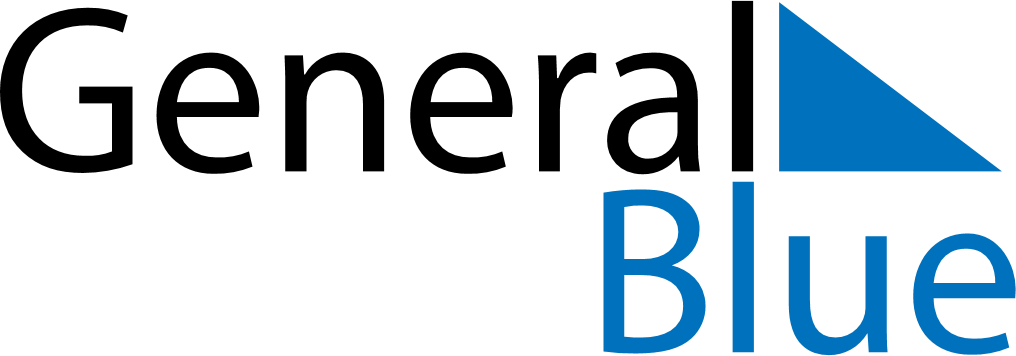 December 2024December 2024December 2024December 2024December 2024December 2024Santa Maria de Jetiba, Espirito Santo, BrazilSanta Maria de Jetiba, Espirito Santo, BrazilSanta Maria de Jetiba, Espirito Santo, BrazilSanta Maria de Jetiba, Espirito Santo, BrazilSanta Maria de Jetiba, Espirito Santo, BrazilSanta Maria de Jetiba, Espirito Santo, BrazilSunday Monday Tuesday Wednesday Thursday Friday Saturday 1 2 3 4 5 6 7 Sunrise: 4:54 AM Sunset: 6:09 PM Daylight: 13 hours and 14 minutes. Sunrise: 4:54 AM Sunset: 6:10 PM Daylight: 13 hours and 15 minutes. Sunrise: 4:54 AM Sunset: 6:10 PM Daylight: 13 hours and 15 minutes. Sunrise: 4:54 AM Sunset: 6:11 PM Daylight: 13 hours and 16 minutes. Sunrise: 4:55 AM Sunset: 6:12 PM Daylight: 13 hours and 16 minutes. Sunrise: 4:55 AM Sunset: 6:12 PM Daylight: 13 hours and 17 minutes. Sunrise: 4:55 AM Sunset: 6:13 PM Daylight: 13 hours and 17 minutes. 8 9 10 11 12 13 14 Sunrise: 4:55 AM Sunset: 6:13 PM Daylight: 13 hours and 18 minutes. Sunrise: 4:56 AM Sunset: 6:14 PM Daylight: 13 hours and 18 minutes. Sunrise: 4:56 AM Sunset: 6:15 PM Daylight: 13 hours and 18 minutes. Sunrise: 4:56 AM Sunset: 6:15 PM Daylight: 13 hours and 19 minutes. Sunrise: 4:57 AM Sunset: 6:16 PM Daylight: 13 hours and 19 minutes. Sunrise: 4:57 AM Sunset: 6:16 PM Daylight: 13 hours and 19 minutes. Sunrise: 4:57 AM Sunset: 6:17 PM Daylight: 13 hours and 19 minutes. 15 16 17 18 19 20 21 Sunrise: 4:58 AM Sunset: 6:18 PM Daylight: 13 hours and 20 minutes. Sunrise: 4:58 AM Sunset: 6:18 PM Daylight: 13 hours and 20 minutes. Sunrise: 4:58 AM Sunset: 6:19 PM Daylight: 13 hours and 20 minutes. Sunrise: 4:59 AM Sunset: 6:19 PM Daylight: 13 hours and 20 minutes. Sunrise: 4:59 AM Sunset: 6:20 PM Daylight: 13 hours and 20 minutes. Sunrise: 5:00 AM Sunset: 6:20 PM Daylight: 13 hours and 20 minutes. Sunrise: 5:00 AM Sunset: 6:21 PM Daylight: 13 hours and 20 minutes. 22 23 24 25 26 27 28 Sunrise: 5:01 AM Sunset: 6:21 PM Daylight: 13 hours and 20 minutes. Sunrise: 5:01 AM Sunset: 6:22 PM Daylight: 13 hours and 20 minutes. Sunrise: 5:02 AM Sunset: 6:22 PM Daylight: 13 hours and 20 minutes. Sunrise: 5:02 AM Sunset: 6:23 PM Daylight: 13 hours and 20 minutes. Sunrise: 5:03 AM Sunset: 6:23 PM Daylight: 13 hours and 20 minutes. Sunrise: 5:03 AM Sunset: 6:24 PM Daylight: 13 hours and 20 minutes. Sunrise: 5:04 AM Sunset: 6:24 PM Daylight: 13 hours and 19 minutes. 29 30 31 Sunrise: 5:05 AM Sunset: 6:24 PM Daylight: 13 hours and 19 minutes. Sunrise: 5:05 AM Sunset: 6:25 PM Daylight: 13 hours and 19 minutes. Sunrise: 5:06 AM Sunset: 6:25 PM Daylight: 13 hours and 19 minutes. 